																									Thema circus.de kassa: een plaats waar je kunt betalende ingang: opening waardoor je naar binnen gaat.de voorstelling: een optreden voor publiek.de uitgang: opening waardoor je naar buiten gaat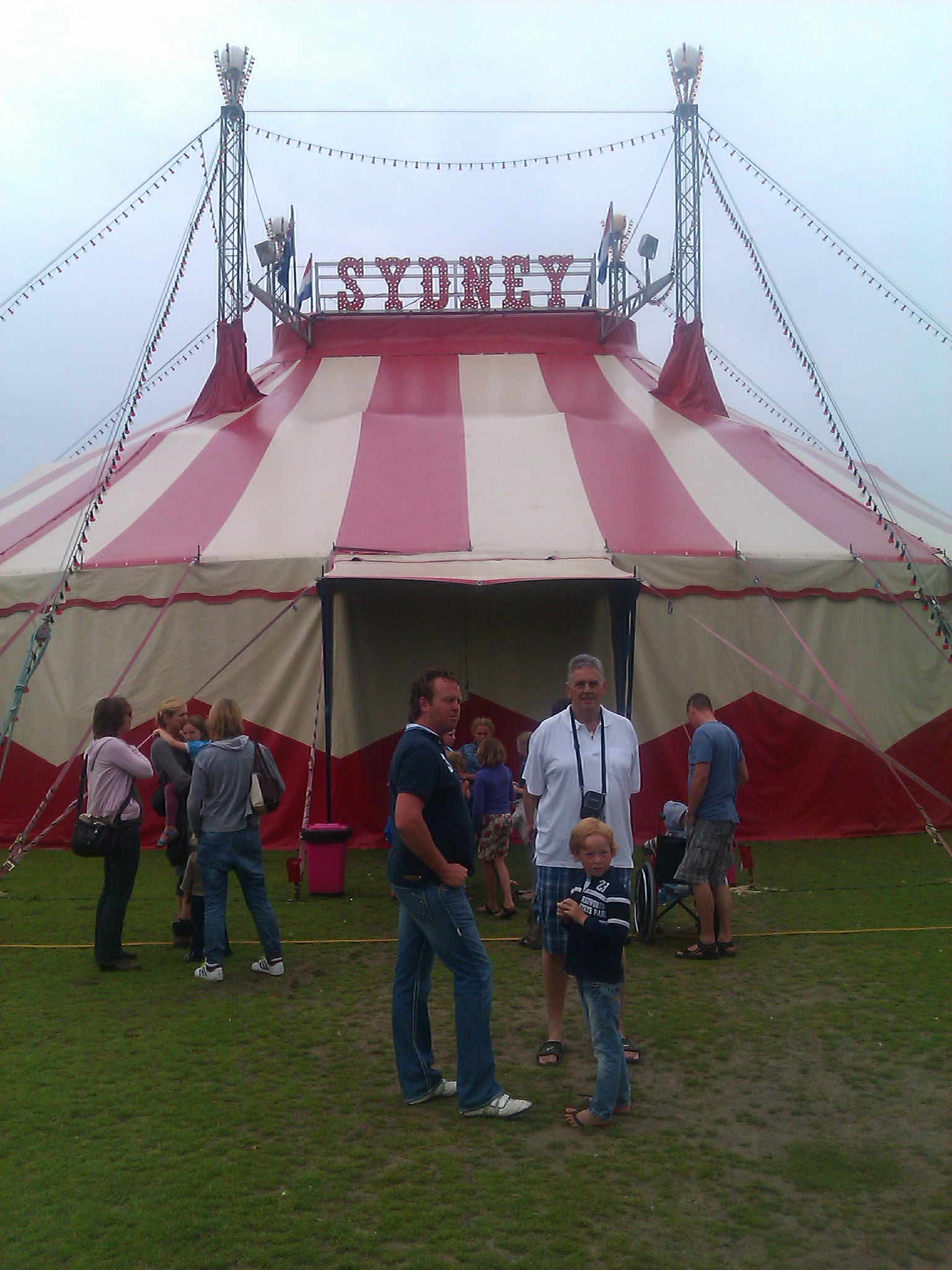 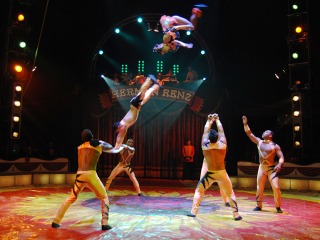 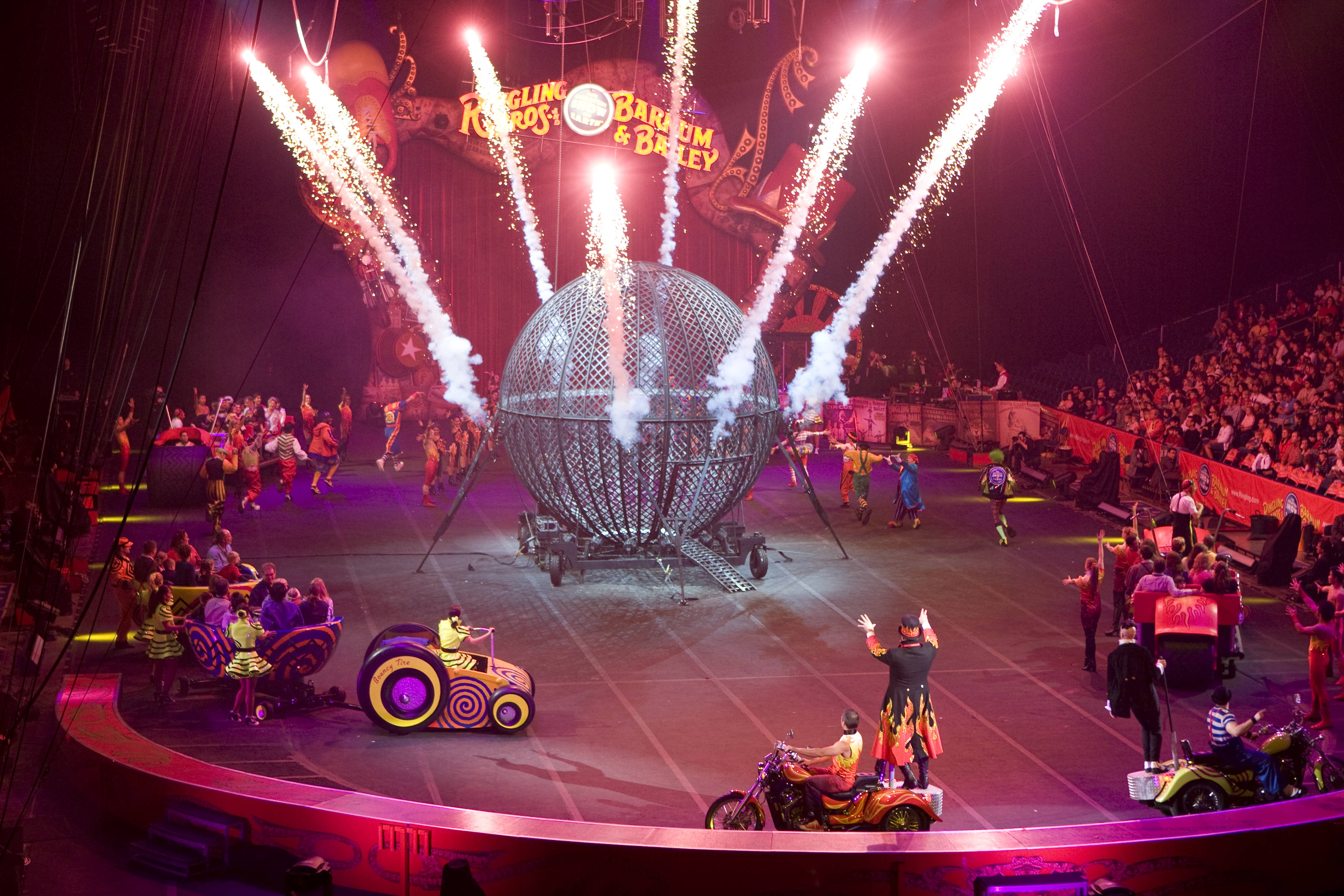 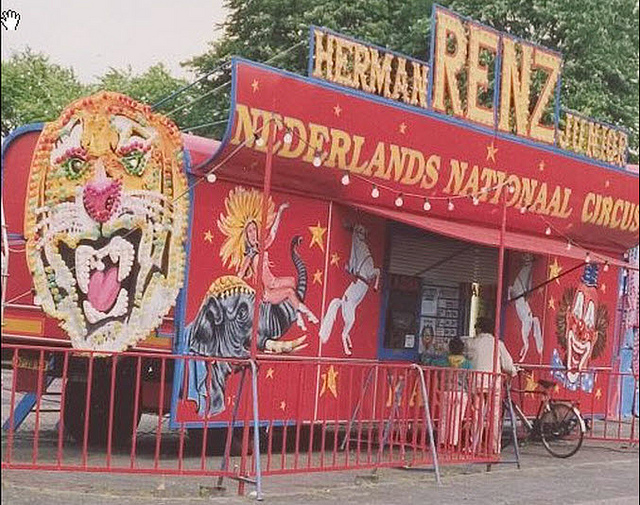 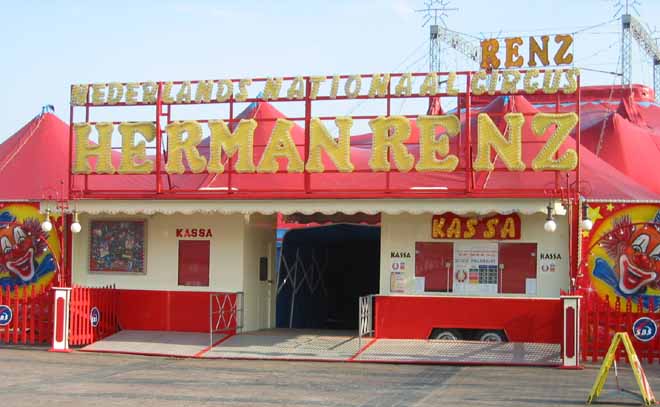 